ĐỀ KIỂM TRA GIỮA HỌC KÌ 1VẬT LÝ 9NĂM HỌC: 2023 - 2024Thời gian làm bài: 90 phút (Không kể thời gian phát đề)    A. PHẦN TRẮC NGHIỆM (4 điểm)     Khoanh tròn vào chữ cái đứng trước câu trả lời đúng:    Câu 1: Biểu thức đúng của định luật Ôm là:   A. .                      B. .	                C. .                                 D. U = I.R.Câu 2: Điện trở R = 8 mắc vào 2 điểm có hiệu điện thế 12V thì cường độ dòng điện chạy qua điện trở là: A. 96A.		   B. 4A.		       C. A		                   D. 1,5A.   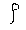 Câu 3: Hai điện trở R1 và R2 mắc song song với nhau thì điện trở tương đương của đoạn mạch  được tính bằng công thức:  A.  Rtđ =R1+R2              B.  Rtđ=         C.  	          D.  Rtđ =  Câu 4:  Hai dây dẫn đều làm bằng đồng có cùng tiết diện S. Dây thứ nhất có chiều dài 20cm và điện trở 5. Dây thứ hai có điện trở 10 . Chiều dài dây thứ hai là:    A. 40cm .     		    B.10cm . 		    C. 20cm .   		D. 5 cm .Câu 5: Trong các biểu thức sau đây, biểu thức nào là biểu thức của định luật Jun-Lenxơ?A. Q = I.R.t	                B. Q = I.R².t	    C. Q = I².R.t	                       D. Q = I².R².tCâu 6: Một bếp điện khi hoạt động bình thường có điện trở R=80  và cường độ dòng điện qua bếp khi đó là I=2,5A. Nhiệt lượng mà bếp tỏa ra trong 1giây là: A. 200J.                      B. 300J.	               C. 400J.                                     D. 500J.Câu 7: Dây dẫn có chiều dài  l, tiết  diện S và làm bằng chất có điện trở suất   , thì có điện trở R  được tính bằng công thức .         R =   .               B. R =  .            C. R =  . 	                      D. R  =  .Câu 8: Khi đặt vào hai đầu một đoạn mạch hiệu điện thế 12V thì cường độ dòng điện chạy qua đoạn mạch là 0,5A. Công của dòng điện sản ra trên đoạn mạch đó trong 10 giây là:  	A. 6J                            B. 60J	                        C. 600J                                   D. 6000J    PHẦN TỰ LUẬN (6 điểm)    Bài 1: (2 đ)Cho mạch điện có sơ đồ như hình vẽ , trong đó điện trở  R1 = 5 Ω, R2 = 15 Ω, vôn kế chỉ 3V.                                                                                                  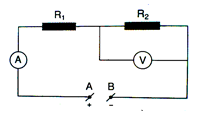  	a/Tính RAB  và số chỉ của ampe kế A. 	b/Tính UAB  và hiệu điện thế giữa hai đầu R1.Bài 2:(4đ) Một bếp điện có ghi 220V-1000W được sử dụng ở hiệu điện thế 220V, mỗi ngày bếp sử dụng 30 phút.          a) Tính điện năng mà bếp tiêu thụ trong 1 tháng (30 ngày)?          b) Nếu giá điện sinh hoạt  là 1750 đồng /1kWh, tính tiền điện phải trả trong 1 tháng.    c) Tính nhiệt lượng mà bếp tỏa ra trong 15 giây?         d) Dùng bếp điện trên để đun sôi 2  lít nước có nhiệt độ ban đầu là 250C thì thời gian đun sôi nước là bao nhiêu. Biết hiệu suất của bếp là 75%, nhiệt dung riêng của nước là c = 4 200J/kg.K. BÀI LÀM         …………………………………………………………………………………………         …………………………………………………………………………………………         …………………………………………………………………………………………         …………………………………………………………………………………………         …………………………………………………………………………………………         …………………………………………………………………………………………         …………………………………………………………………………………………         …………………………………………………………………………………………         …………………………………………………………………………………………         …………………………………………………………………………………………         …………………………………………………………………………………………         …………………………………………………………………………………………         …………………………………………………………………………………………         …………………………………………………………………………………………         …………………………………………………………………………………………         …………………………………………………………………………………………         …………………………………………………………………………………………         …………………………………………………………………………………………         …………………………………………………………………………………………         …………………………………………………………………………………………         …………………………………………………………………………………………         ………………………………………………………………………………………BÀI LÀM:         ………………………………………………………………………………………....         …………………………………………………………………………………………         …………………………………………………………………………………………         …………………………………………………………………………………………         …………………………………………………………………………………………         …………………………………………………………………………………………         …………………………………………………………………………………………         …………………………………………………………………………………………         …………………………………………………………………………………………         …………………………………………………………………………………………         …………………………………………………………………………………………         …………………………………………………………………………………………         …………………………………………………………………………………………         …………………………………………………………………………………………         …………………………………………………………………………………………         …………………………………………………………………………………………TRƯỜNG THCS ........HƯỚNG DẪN CHẤM KIỂM TRA GIỮA HỌC KÌ 1 (2023 – 2024)MÔN: VẬT LÝ 9        A. PHẦN TRẮC NGHIỆM: (4,0 điểm)         Mỗi câu trả lời đúng được 0,5 điểm.           B. PHẦN TỰ LUẬN: (6,0 điểm)TRƯỜNG THCS .........MA TRẬN ĐỀ KIỂM TRA GIỮA HỌC KÌ 1 (2023 – 2024)MÔN: VẬT LÝ 9PHÒNG GD & ĐT ……………….Chữ kí GT1: ...........................TRƯỜNG THCS……………….Chữ kí GT2: ...........................Họ và tên: ……………………………………  Lớp:  ………………..Số báo danh: …………………………….……Phòng KT:…………..Mã pháchĐiểm bằng sốĐiểm bằng chữChữ ký của GK1Chữ ký của GK2Mã pháchCâu 1Câu 2Câu 3Câu 4Câu 5Câu 6Câu 7Câu 8BDDACDABCâuĐáp ánĐiểm1 (2đ)Tóm tắt:R1 = 5Ω;  R2 = 15Ω; U2 = 3V; t2 = 2sRAB =?;  I2 =?UAB =?; U1=?0,51 (2đ)Giải: Vì R2 nt R2 nên: RAB = R1 + R2 = 5 + 15 = 20Ω      Và I20,250,250,251 (2đ)b) Vì R1 nt R2 nên: I1 = I2 =IAB= 0,2AUAB =IAB.RAB = 0,2.20 = 4VU1= I1.R1 = 0,2.5 = 1V0,250,250,252(4đ) U=220V,  P=1000W=1kW, t=30’=0,5hc)  t = 15sd)  V = 2l ; t1= 250C; t2 = 1000C; C = 4 200J/kg.K; H=75%A = ?Số tiền ?c) Q= ?d) t= ?   0,52(4đ)Giải:A = P.t = 1.0,5.30 = 15(kWh)Số tiền phải trả là: 15.1750 = 26 250 đồng. 0,75 0,752(4đ)c) Q = I2Rt = 52. 40.15 = 15000(J)1.02(4đ)d) Q = I2Rt = 52. 40.t = 1000t (J)Q = mc∆t = mc(t2 - t1) = 2.4 200.(100 - 25) = 630 000(J)t = 840s=14 phút0,50,5Tên Chủ đề(nội dung, Bài)Nhận biếtNhận biếtNhận biếtNhận biếtThông hiểuThông hiểuThông hiểuThông hiểuVận dụng thấpVận dụng thấpVận dụng thấpVận dụng caoVận dụng caoTổngTên Chủ đề(nội dung, Bài)TNTLTLTLTNTNTNTLTNTNTLTNTLTổng1. Điện trở của dây dẫn-Định luật ôm(9 tiết)Nhận biết được công thức định luật Ôm.Nhận biết được công thức định luật Ôm.Nhận biết được công thức định luật Ôm.Nhận biết được công thức định luật Ôm.Biết áp dụng công thức định luật ôm để giải bài tậpBiết áp dụng công thức định luật ôm để giải bài tậpBiết áp dụng công thức định luật ôm để giải bài tậpBiết áp dụng công thức định luật ôm để giải bài tậpBiết áp dụng công thức định luật ôm để giải bài tậpSố câu   : Số điểm:      Tỉ lệ %31,533,431,533,42122,22122,21122,21122,274,5452 Biển trở, công suất, điện năng   (6 tiết)Nhận biết được công thức tính công suất, điện năng Nhận biết được công thức tính công suất, điện năng Nhận biết được công thức tính công suất, điện năng Nhận biết được công thức tính công suất, điện năng Tính công suất tiêu thụ trung bình của các dụng cụ điện trong gia đình.Tính công suất tiêu thụ trung bình của các dụng cụ điện trong gia đình.Tính công suất tiêu thụ trung bình của các dụng cụ điện trong gia đình.Tính công suất tiêu thụ trung bình của các dụng cụ điện trong gia đìnhTính công suất tiêu thụ trung bình của các dụng cụ điện trong gia đìnhSố câu   : Số điểm:      Tỉ lệ %10,52011401140114032,5253. Định luật Jun-Len -xơ(3 Tiết)Nhận biết được công thức ĐL Jun - Len-xơ.Nhận biết được công thức ĐL Jun - Len-xơ.Nhận biết được công thức ĐL Jun - Len-xơ.Nhận biết được công thức ĐL Jun - Len-xơ.Hiểu được định luật Jun - Len-xơ.Hiểu được định luật Jun - Len-xơ.Hiểu được định luật Jun - Len-xơ.Hiểu được định luật Jun - Len-xơ.Vận dụng được công thức định luật Jun - Len-xơ.Vận dụng được công thức định luật Jun - Len-xơ.Vận dụng được công thức định luật Jun - Len-xơ.Vận dụng được công thức định luật Jun - Len-xơ.Vận dụng được công thức định luật Jun - Len-xơ.Số câu   : Số điểm:      Tỉ lệ %10,512,510,512,510,512,510,512,510,512,510,512,510,512,510,512,511505230Tổng Số câu: Tổng Số điểm:      Tỉ lệ %422042204220422010,5510,5510,5510,5574,54574,54574,5453 3303 3301510100